Саморегулируемая организация Союз «Роснефть-Изыскания»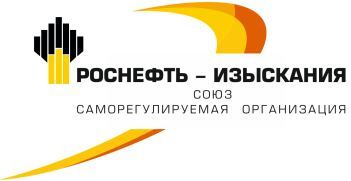 (СРО Союз «РН-Изыскания)________________________________________________________________________________ПРОТОКОЛ № 17очередного очного заседания Совета СРО Союз «РН-Изыскания» Из 3 действующих членов Совета СРО Союз «РН-Изыскания» (далее – Союз) в очном заседании Совета Союза приняли участие 2 члена:Сергеев Д.А. – председатель Совета Союза;Ахметшин В.Г.Число действующих членов Совета Союза, принявших участие в очном заседании Совета Союза – 2, что составляет 66,7 % количественного состава членов Совета Союза. Кворум (более 50 % от численного состава членов Союза) для проведения заседания и принятия решений по всем вопросам Повестки дня имеется. Заседание Совета Союза правомочно.Председательствовал на заседании Совета Союза Сергеев Д.А. – Председатель Совета Союза, генеральный директор ОАО «ВНИПИнефть».Функции Секретаря на заседании Совета Союза и лица, ответственного за подсчет голосов выполнял Бугаев Игорь Петрович – генеральный директор Союза.                                                                ПОВЕСТКА ДНЯ:1. Об утверждении аудиторской компании для проведения аудиторской проверки финансово-хозяйственной деятельности Союза за 2019 год.ПО ВОПРОСУ № 1 ПОВЕСТКИ ДНЯ:Об утверждении аудиторской компании для проведения аудиторской проверки финансово-хозяйственной деятельности Союза за 2019 год.РАССМОТРЕЛИ:Предложение аудиторской компании «Общество с ограниченной ответственностью «Имидж-Контакт Аудит» (Приложение № 1).РЕШИЛИ: 1. Согласиться с предложением Генерального директора Союза и утвердить аудиторскую компанию «Общество с ограниченной ответственностью «Имидж-Контакт Аудит», для проведения аудиторской проверки финансово-хозяйственной деятельности Союза за 2019 год.2. Генеральному директору Союза обеспечить работу аудиторской компании, предоставить требуемую документацию.ИТОГИ ГОЛОСОВАНИЯ:   «ЗА»  – 2 голоса;«ПРОТИВ»  – 0 голосов;«ВОЗДЕРЖАЛСЯ» – 0 голосов.Решение принято.Приложения: на _____ листах в 1-м экземпляре.Председатель                                                                                                          Д.А. СергеевСекретарь                                                                                                               И.П. БугаевДата и время проведения:15 ноября 2019 г., с 10-30 час. до 11-00 час.Место проведения:г. Москва, ул. Ф. Энгельса, 32, стр. 1.